330/22331/22332/22Mineral Titles Act 2010NOTICE OF LAND CEASING TO BE A MINERAL TITLE AREAMineral Titles Act 2010NOTICE OF LAND CEASING TO BE A MINERAL TITLE AREATitle Type and Number:Exploration Licence 22957Area Ceased on:16 September 2022Area:5 Blocks, 16.68 km²Locality:PINE CREEKName of Applicant(s)/Holder(s):100% TM GOLD PTY LTD [ACN. 143 126 710]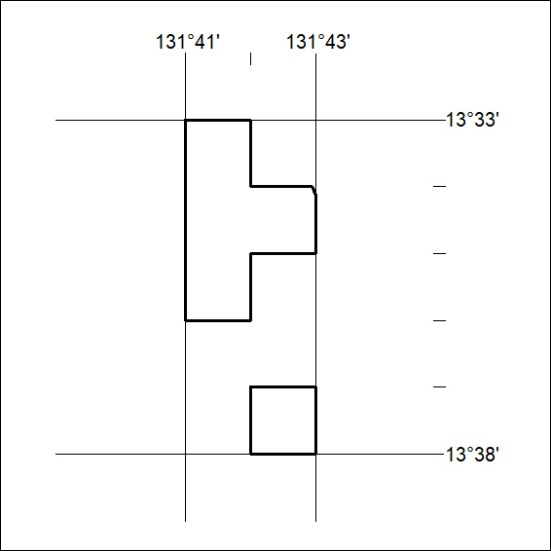 (Area now amalgamated into Exploration Licence 33234 under  s102 – EL moratorium period does not apply)(Area now amalgamated into Exploration Licence 33234 under  s102 – EL moratorium period does not apply)Mineral Titles Act 2010NOTICE OF LAND CEASING TO BE A MINERAL TITLE AREAMineral Titles Act 2010NOTICE OF LAND CEASING TO BE A MINERAL TITLE AREATitle Type and Number:Exploration Licence 28855Area Ceased on:16 September 2022Area:4 Blocks, 13.21 km²Locality:PINE CREEKName of Applicant(s)/Holder(s):100% TM GOLD PTY LTD [ACN. 143 126 710]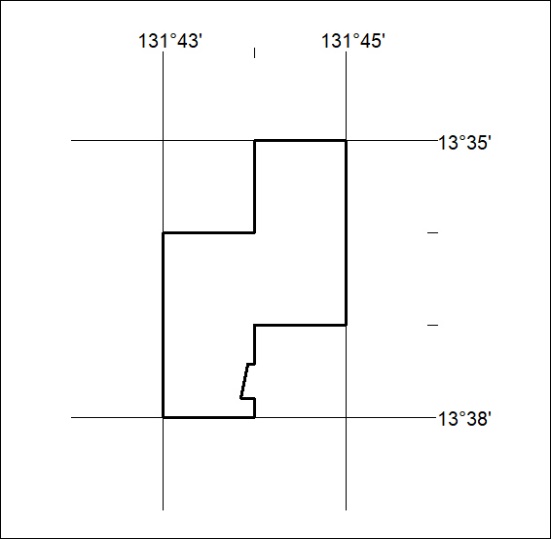 (Area now amalgamated into Exploration Licence 33234 under  s102 – EL moratorium period does not apply)(Area now amalgamated into Exploration Licence 33234 under  s102 – EL moratorium period does not apply)Mineral Titles Act 2010NOTICE OF LAND CEASING TO BE A MINERAL TITLE AREAMineral Titles Act 2010NOTICE OF LAND CEASING TO BE A MINERAL TITLE AREATitle Type and Number:Exploration Licence 32924Area Ceased on:16 September 2022Area:2 Blocks, 6.68 km²Locality:PINE CREEKName of Applicant(s)/Holder(s):100% TM GOLD PTY LTD [ACN. 143 126 710]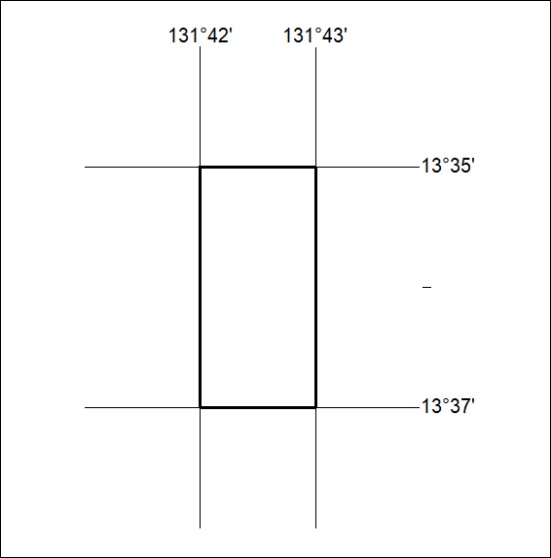 (Area now amalgamated into Exploration Licence 33234 under  s102 – EL moratorium period does not apply)(Area now amalgamated into Exploration Licence 33234 under  s102 – EL moratorium period does not apply)